ОтчётОБПОУ «Дмитриевский сельскохозяйственный техникум»  об исполнении предписания и устранении нарушений, выявленных в ходе плановой выездной проверки  Согласно Акта о результатах плановой выездной проверки от 15.02.2019 г.  № 36 и соответствующего предписания сообщаю следующее: - в структуре специального раздела «Сведения об образовательной  организации» удален подраздел, не предусмотренный Приказом № 785 от 29.05.2014 г. «Локальные нормативные акты»; - название подразделов: «Сведения об образовательной организации», «Структура и органы управления образовательной организацией», «Руководство. Педагогический (научно-педагогический) состав», «Материально-техническое обеспечение и оснащённость образовательного процесса», «Вакантные места для приема (перевода)»   на официальном сайте ОБПОУ «ДСХТ» приведено в соответствии с приказом Рособнадзора от 29.05.2014 г. № 785; - в соответствии с чч. 2,3 ст.29 Федерального закона от 29.12.2012 № 273-ФЗ «Об образовании в Российской Федерации», постановления Правительства РФ от 10.07.2013 № 582 «Об утверждении Правил размещения на официальном сайте образовательной  организации в информационно-телекоммуникационной сети «Интернет»  и обновления информации об образовательной организации, приказа Рособнадзора от 29.05.2014 № 785 «Об утверждении требований к структуре официального сайта образовательной организации в информационно – телекоммуникационной сети «Интернет» и формату представления на нем  информации» - на официальном сайте ОБПОУ «ДСХТ» техникум,  опубликовал  недостающую информацию, а именнов подразделе «Документы»: правила внутреннего распорядка обучающихся, правила внутреннего трудового распорядка, коллективный договор, предписания органов, осуществляющих государственный контроль (надзор) в сфере образования, отчеты об исполнении таких предписаний; в подразделе «Образование»: информацию об ОП СПО для заочной формы обучения, ОП профессионального обучения, ОП ДПО, информацию о наличии в образовательном учреждении обучающихся с инвалидностью и ОВЗ, о реализуемых образовательных программах, в том числе адаптированных образовательных программах, с указанием учебных предметов, курсов, дисциплин (модулей), практики,  предусмотренных соответствующей образовательной программой, а также об использовании при реализации указанных образовательных программ электронного обучения и дистанционных образовательных технологий;в подразделе «Руководство. Педагогический (научно-педагогический) состав: уровень образования педагогических работников;в подразделе «Материально-техническое обеспечение и оснащенность образовательного процесса: информацию о наличии оборудования учебных кабинетов, в том числе приспособленных для использования инвалидами и лицами с ограниченными возможностями здоровья;информацию о наличии объектов для проведения практических занятий, в том числе приспособленных для использования инвалидами и лицами с ограниченными возможностями здоровья;информацию о наличии библиотек, в   том числе приспособленных для использования инвалидами и лицами с ограниченными возможностями здоровья;информацию о наличии объектов спорта, в том числе приспособленных для использования инвалидами и лицами с ограниченными возможностями здоровья;информацию о наличии средств обучения и воспитания, в том числе приспособленных для использования инвалидами и лицами с ограниченными возможностями здоровья;информацию об обеспечении доступа в здания образовательной организации инвалидов и лиц с ограниченными возможностями здоровья;информацию об условиях охраны здоровья обучающихся, в том числе инвалидов и лиц с ограниченными возможностями здоровья;информацию о доступе к информационным системам и информационно-телекоммуникационным сетям, в том числе приспособленным для использования инвалидами и лицами с ограниченными возможностями здоровья;информацию об электронных образовательных ресурсах, к которым обеспечивается доступ обучающихся, в том числе приспособленных для использования инвалидами и лицами с ограниченными возможностями здоровья;информацию о наличии специальных технических средств обучения коллективного и индивидуального пользования для инвалидов и лиц с ограниченными возможностями здоровья;в подразделе «Финансово-хозяйственная деятельность»: информацию о поступлении финансовых и материальных средств и об их расходовании по итогам финансового года;в подразделе «Вакантные места для приема (перевода)»: информацию о  количество вакантных мест для  приема (перевода) по каждой образовательной программе, профессии, специальности, направлению подготовки (на места, финансируемые за счет бюджетных ассигнований федерального бюджета, бюджетов субъектов РФ, местных бюджетов, по договорам об образовании за счет средств физических и (или) юридических лиц); - в соответствии с п.5  Правил формирования и ведения федеральной информационной системы «Федеральный реестр сведений о документах  об образовании и о квалификации, документах об обучении», утвержденных постановлением Правительства Российской Федерации от 26.08.2013 г. № 729 ОБПОУ «ДСХТ» внес сведения  о документах об образовании, документах об обучении  в информационную систему ФИС ФРДО за 2018 год  на 150 выпускников.Директор техникума                                                 Т.Ф.  Брусильцева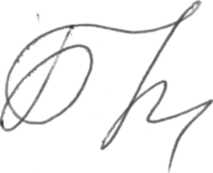 КОМИТЕТ ОБРАЗОВАНИЯ И НАУКИКУРСКОЙ ОБЛАСТИобластное бюджетное профессиональное образовательное учреждениеДмитриевскийсельскохозяйственный техникум (ОБПОУ  ДСХТ)_________Базарная пл., д. 13, 307500,г. Дмитриев, Курская областьТел. (47150) 2-22-48. Факс (47150) 2-26-04.E-mail: dshtе@mail.ru.ОКПО   00666590  ОГРН 1024601217838ИНН 4605001871   КПП46050100103.07.2019 г. №  582Председателю комитета образования и науки Курской областиН.А. Пархоменко